ПРОТОКОЛ заседания конкурсной комиссииАКЦИОНЕРНОЕ ОБЩЕСТВО «ВАГОНРЕММАШ» (АО «ВРМ»)    12 марта 2019 г.						№ ВРМ – ОК/12 - КК1Присутствовали:Повестка дня:О подведении итогов открытого конкурса № ОК/12-АО «ВРМ»/2019 на право заключения Договора поставки электрооборудования, предназначенного для ремонта пассажирского вагона-ресторана для нужд Тамбовского ВРЗ, Воронежского ВРЗ - филиалов АО «ВРМ» в 2019 г.    	Информация представлена начальником сектора по проведению конкурсных процедур и мониторинга цен на закупаемые ТМЦ Беленковым С.А.Комиссия решила:Согласиться с выводами и предложениями экспертной группы (протокол от «11» марта 2019 г. № ОК/12-АО «ВРМ»/2019 ЭГ2).Признать победителем открытого конкурса № ОК/12-АО «ВРМ» /2019 ООО «Электронные Инженерные Системы», получившее максимальную балльную оценку и поручить службе МТО УС АО «ВРМ» в установленном порядке обеспечить заключение договора со стоимостью предложения 164 694 320 (сто шестьдесят четыре миллиона шестьсот девяносто четыре тысячи триста двадцать) рублей 00 копеек, без НДС, 197 633 184 (сто девяносто семь миллионов шестьсот тридцать три тысячи сто восемьдесят четыре) рубля 00 копеек с учетом всех налогов, включая НДС.Решение принято единогласно.Подписи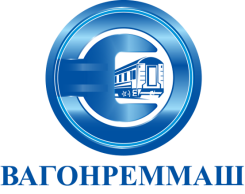 АКЦИОНЕРНОЕ ОБЩЕСТВО «ВАГОНРЕММАШ»105005, г. Москва, наб. Академика Туполева, дом 15, корпус 2тел. (499) 550-28-90, факс (499) 550-28-96, www.vagonremmash.ruПредседатель Конкурснойкомиссии									Члены Конкурсной комиссии